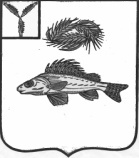 АДМИНИСТРАЦИЯНОВОКРАСНЯНСКОГО  МУНИЦИПАЛЬНОГО ОБРАЗОВАНИЯЕРШОВСКОГО  РАЙОНА САРАТОВСКОЙ ОБЛАСТИП О С Т А Н О В Л Е Н И Е   от   13.04.2018 года                                                                № 6     Об утверждении отчета об исполнениибюджета   Новокраснянского  муниципального образования  Ершовского района Саратовской области за 1 квартал  2018 года». 	В соответствии с  решением Совета Новокраснянского  муниципального образования  от 26.12.2016 г.  № 65-117 "Об утверждении Положения о   бюджетном процессе в  Новокраснянском  муниципальном  образовании" ПОСТАНОВЛЯЮ:		1.Утвердить отчет об исполнении бюджета Новокраснянского муниципального образования Ершовского района Саратовской области за 1 полугодие  2016 года :  по доходам в сумме   414,1 тыс. руб. ( утвержденные бюджетные  назначения   2718,8 тыс. руб.),  по  расходам в сумме  480,3  тыс. руб.  (утвержденные бюджетные назначения   3648,2   тыс. руб.) согласно приложению 1.	2.Утвердить  численность муниципальных служащих администрации Новокраснянского  МО и фактические затраты на их денежное содержание, согласно приложению 2.И.о.Главы Новокраснянского МО                                        Е.Ю.КузнецоваПриложение №1Сведенияоб исполнении бюджета Новокраснянского  муниципального образованияЕршовского района Саратовской областиза 1 квартал 2018 года.Приложение №2СВЕДЕНИЯо численности муниципальных служащих ифактических затратах на их денежное содержаниепо Новокраснянскому муниципальному образованиюза 1 квартал  2018 годаКод бюджетной классификации РФНаименование доходовСумма(тыс.руб.)исполнено%000 100 00000 00 0000 000НАЛОГОВЫЕ И НЕНАЛОГОВЫЕ ДОХОДЫ2071,9282,713,6НАЛОГОВЫЕ ДОХОДЫ2048,9276,713,5000 101 00000 00 0000 000Налоги на прибыль, доходы622,3114,018,3000 101 02000 01 0000 110Налог на доходы физических лиц622,3114,018,3000 105 03000 01 0000 110Единый с/х налог0,61,0166,6000 105 03000 01 0000 110Единый с/х налог0,61,0166,6000 106 00000 00 0000 110Налоги на имущество1422,0160,211,3000 106 01030 10 0000 110Налог на имущество физических лиц122,011,39,3000 106 06000 10 0000 110Земельный налог1300,0148,911,5000 108 00000 00 0000 110Госпошлина, сборы4,01,537,5000 108 04020 01 0000 110Госпошлина за совершение  нотариальных действий4,01,537,5НЕНАЛОГОВЫЕ ДОХОДЫ23,06,026,1000 111 00000 00 0000 000Доходы от использования имущества, находящегося в государственной и муниципальной собственности23,06,026,1000 111 05000 00 0000 120Доходы от сдачи в аренду имущества, находящегося в оперативном управлении органов управления сельских поселений и созданных ими учреждений (за исключением имущества муниципальных, бюджетных, автономных учреждений)23,06,026,1715 111 05035 10 0000 120Доходы от сдачи в аренду имущества, находящегося в оперативном управлении органов управления сельских поселений и созданных ими учреждений (за исключением имущества муниципальных, бюджетных, автономных учреждений)23,06,026,1ИТОГО ДОХОДОВ2071,9282,713,6000 200 00000 00 0000 000Безвозмездные поступления646,9131,420,3000 202 00000 00 0000 000Безвозмездные поступления от других бюджетов бюджетной системы Российской Федерации646,9131,420,3000 202 10000 00 0000 000Дотации бюджетам субъектов Российской Федерации и муниципальных образований646,9131,420,3000 202 15001 00 0000 151Дотации на выравнивание бюджетной обеспеченности646,9131,420,3715 202 15001 10 0004 151-дотация бюджетам сельских поселений на выравнивание бюджетной обеспеченности за счёт субвенций из областного бюджета79,920,125,2000 202 30000 00 0000 151Субвенции бюджетам субъектов Российской Федерации и муниципальных образований67,112,118000 202 35000 00 0000 151Субвенции бюджетам на осуществление первичного воинского учета на территориях, где отсутствуют военные комиссариаты67,112,118715 202 35118 10 0000 151-субвенции бюджетам сельских поселений на осуществление первичного воинского учета на территориях, где отсутствуют военные комиссариаты 67,112,118000 202 40000 00 0000 151Иные межбюджетные трансферты всего 499,999,219,8000 202 40014 00 0000 151Межбюджетные трансферты, передаваемые бюджетам сельских поселений из бюджета муниципального района на осуществление части полномочий по решению вопросов местного значения в соответствии с заключенными соглашениями499,999,219,8715 202 40014 10 0013 151Межбюджетные трансферты, передаваемые бюджетам  сельских поселений из бюджета муниципального района на осуществление части полномочий по решению вопросов местного значения в соответствии с заключенными соглашениями по дорожной деятельности в отношении дорог местного значения в границах населенных пунктов муниципального образования499,999,219,8ВСЕГО ДОХОДОВ2718,8414,115,2Код бюджетной классификации РФНаименование доходовСумма(тыс.руб.)РАСХОДЫРАСХОДЫРАСХОДЫРАСХОДЫРАСХОДЫ71501049100000000Общегосударственные вопросы1584,3276,946,571501119900000000Резервный фонд3,0071502039000000000Национальная оборона67,112,118,171504000000000000Национальная экономика499,999,219,871505000000000000Жилищно-коммунальное хозяйство1383,692,16,771501074600006800Обеспечение проведения выборов и референдумов110,30Всего расходов3648,2480,313,2Численность (чел)в том числеЧисленность (чел)в том числеФактические затраты на денежное содержание  (тыс. руб.)Фактические затраты на денежное содержание  (тыс. руб.)Фактические затраты на денежное содержание  (тыс. руб.)по штатному расписаниюфактическипо штатному расписаниюфактическифактическиВсего должностей в органе местного самоуправления22120,0120,0120,0из них:Главный специалист1173,673,673,6ведущий специалист1146,446,446,4